LesothoLesothoLesothoLesothoMarch 2024March 2024March 2024March 2024SundayMondayTuesdayWednesdayThursdayFridaySaturday12345678910111213141516Moshoeshoe Day1718192021222324252627282930Good Friday31NOTES: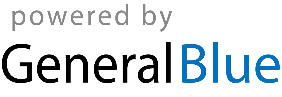 